Metodické doporučení 
Do hloubi amazonského pralesaByli jste někdy v lese? A co v pralese? Vydejme se společně do amazonského pralesa a poznávejme ho přes zvuky, zvířata nebo plodiny. Své objevy zapíšeme jako pojmy do lexikonu.Amazonský prales: Kaučukové plantážeAmazonský prales: Fauna i flora ________________________________________________________ EVOKACE: Zvuky amazonského pralesaVyučující instruuje žáky, aby zavřeli oči, že se teď na chvíli přenesou na jedno místo ve světě. Mají za úkol vnímat ve zvucích různé detaily a při poslouchání si představit obraz konkrétního místa, kam se podle zvuků přesunuli. Vyučující pustí nahrávku zvuků amazonského pralesa (například https://www.youtube.com/watch?v=KGsMkY9-Xf4). Nejprve žáci sdílejí svoji představu ve dvojici a potom společně celá třída zodpovídá tyto otázky:Jsme v přírodě, nebo mezi lidmi?
Slyšeli jsme zvuky nějakých zvířat či hmyzu?
Viděli jste ve své představě nějaké rostliny nebo stromy?
Jaká je denní doba?
Je tam sucho nebo cítíme/slyšíme vodu?
Slyšeli jsme nějaké další zvuky?Amazonský prales – Co o něm víme?Učitel žákům prozradí, že to byly zvuky amazonského pralesa. Co o něm víme? Třída si ukáže místo na mapě a baví se o tom, co žáci o amazonském pralese vědí, nebo tipují, jaké informace se o něm dozvědí. Učitel pustí video Amazonský prales: Fauna i flora.Vytváříme lexikon fauny a flory amazonského pralesaPo shlédnutí videa zkusí dát žáci s učitelem dohromady různá zvířata i rostliny, která se podle videa v amazonském pralese objevují. Učitel zapisuje na tabuli. Pokud žáci některá zvířata/rostliny neřeknou, dopíše sám.Žáci si rozdělí zvířata/rostliny do dvojic tak, že má každá dvojice jeden pojem. Mají za úkol zpracovat konkrétní pojem tak, jako by to byla stránka v lexikonu zvířat a rostlin amazonského pralesa. Učitel případně pustí video ještě jednou a žáci si informace ke svému pojmu zapisují. Poté mají případně možnost si informace najít u učitele na počítači nebo na svých mobilních telefonech. Ke svému pojmu mohou nakreslit i obrázek.
Sdílení lexikonových pojmů Žáci vzájemně prezentují, co ke svým pojmům zjistili.KaučukVyučující pustí žákům video o kaučuku. Po zhlédnutí společně diskutují o tom, co by napsali k tomuto pojmu v lexikonu.
ZávěrNa konci hodiny se vyučující vrátí ke „zvukům pralesa“. Žáci zavřou oči, učitel pustí hudbu a žáci si zkusí opět představit prales, tentokrát už s informacemi, které se o něm dozvěděli.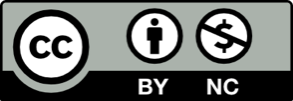 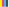 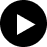 